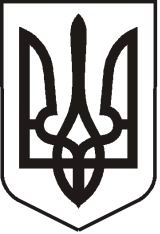 У К Р А Ї Н АЛ У Г А Н С Ь К А    О Б Л А С Т ЬП О П А С Н Я Н С Ь К А    М І С Ь К А    Р А Д А Ш О С Т О Г О   С К Л И К А Н Н ЯРОЗПОРЯДЖЕННЯміського  голови     «25» листопада 2019 р.	                    м. Попасна                                   № 02-02/275                  Про придбання відзнак та  медалей          У зв’язку з відзначанням державних, міських та професійних свят, згідно з Міською цільовою Програмою відзначення державних, міських, професійних свят, ювілейних дат, заохочення за заслуги перед територіальною громадою м. Попасна на 2019 рік та рішенням сесії Попаснянської міської ради  від 21.12.2018  № 101/3  «Про місцевий бюджет міста на 2019 рік», керуючись п.20 ч.4 ст.42 Закону України «Про місцеве самоврядування в Україні»:1.  Придбати медалі «За оборону рідної держави» та відзнаки «За службу державі» з метою нагородження військовослужбовців під час державних, професійних та міських свят.2.   Витрати  на оплату медалей та відзнак здійснити за рахунок коштів виконкому міської ради на Міську цільову Програму відзначення державних, міських, професійних свят, ювілейних дат, заохочення за заслуги перед територіальною громадою м. Попасна на                2019 рік. Кошторис витрат  затвердити (додається). 3.  Контроль за виконанням даного розпорядження покласти на  начальника організаційного відділу виконкому міської ради  Висоцьку Н.О. та начальника фінансово-господарського відділу виконкому міської ради Омельченко Я.С.        Міський голова                                                                               Юрій ОнищенкоВисоцька, 2 05 65Додаток  до розпорядження міського голови від 25.11.2019 № 02-02/275К О Ш ТО Р И Свитрат на  оплату медалей та відзнак1. Медаль «За оборону рідної держави» - 5 шт.*220,00 грн.= 1100,00 грн.;2. Відзнака «За службу державі» ЗСУ – 10 шт.*220,00 =2200,00 грн.;        ВСЬОГО:     3300,00  (три тисячі триста грн. 00 коп.) грн.   Керуючий справами                                                                          Л. КулікНачальник фінансово-господарського відділу  -                                                                     головний бухгалтер                                                                          Я.Омельченко